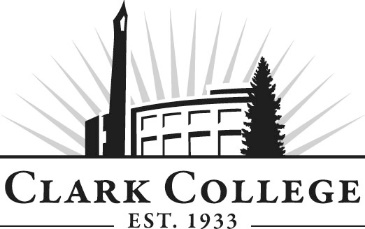 EARLY CHILDHOOD EDUCATION BAS ADVISORY COMMITTEEMeeting MinutesTuesday, May 25th, 2021 *   4:00 – 5:30pmZoom Online Members Present: Amy Campbell, Camas School District; Lucy Estrada-Guzman, Harney Elementary – Vancouver Public Schools; Mychael Irwin, Hazel Dell Elementary – Vancouver Public Schools; Anja Kubiniec, Gardner School of Arts & Sciences; Ashley Shanteau, Harney Elementary – Vancouver Public Schools; Katie Morrison-Siewert, Vancouver Public Schools; Silvia Suarez, Hough Early Learning Centerl; Kayleen Taylor, Fircrest Elementary – Evergreen Public Schools; Christina Wood, Battle Ground High School;Clark College: Sarah Theberge, ECE BAS Department Head/Professor; Debi Jenkins, ECE Department Head/Professor; Michelle Volk Director of CFS; Michelle Mallory, Family Life Coordinator; Donald Ludwig, Instructor; SueAnn McWatters, Program Specialist – Advisory Committees. Sarah Theberge called the committee to order at 4:02pm and introductions were made. MINUTES OF PREVIOUS MEETING: The minutes of February 3rd, 2021 were presented for approval. Katie Morrison-Siewart made a motion to approve, the motion was seconded by Amy Campbell and was unanimously approved.  NEXT MEETING DATE: The Committee will meet again on Tuesday, November 16th, 2021 at 1:00pm OFFICE OF INSTRUCTION ANNOUCEMENTS: SueAnn McWatters/Sarah Theberge made the following announcements: Miles Jackson has moved into a new position as the interim Associate Vice President of Instruction. The program is currently looking at budget processes and looking forward to the fall reentry and what that looks like. The college is making alternative plans for CFS bringing lab students back to campus in some form.BAS ECE PRESENTATION Sarah Theberge spoke on being responsive to the needs of the school districts in our community. Per the previous PEAB meeting, there was some discussion about the special education standards being embedded in all courses. At this point in time, the faculty and program determined that this would be very challenging, especially when there is no faculty person hired for that position. The program has proposed that they will provide school districts with the bilingual endorsement, however the special education endorsement will be postponed until the program can get up and running. Lucy Estrada-Guzman stated that special education is important. One of the major issues is that there are not a lot of opportunities for bilingual teachers to develop their skills. As districts grow in their programs, it would be very beneficial to have a place where there is access for instruction for bilingual programs. Ashley Shanteau agreed being a teacher in a dual language program requires a lot of training. Finding the funding, time, and proper training takes a lot of research and work.  Sarah Theberge talked about the Grow-Your-Own programs and considering that we can begin some of these people in moving towards this degree path for bilingual or even early childhood education when they are juniors in high school. Bilingual education is based off of three pillars and one of the pillars is the social and cultural aspect. It is embedded in the instruction. When you learn about languages, you learn about the culture behind the language. Amy Campbell stated that we must acknowledge the intersectional differences of our students. Silvia Suarez also spoke on the growth of this in already established programs and how it will help develop a more solid foundation. Anja Kubiniec asked about the endorsements and needed some clarification. Does this mean that the special education endorsement has to come later or is it a possibility to start out with a 3-pronged program (early childhood education through 3rd grade, bilingualism and special education). Sarah Theberge answered saying that ideally the program would LOVE to start out with all three. However, the standards from special education and the competencies from PESB should be in all classes. The challenge is the oversight, compliance and management of three endorsements as we are already lifting a new program. What are the requirements for a bilingual endorsement for preschool-3rd grade? Sarah Theberge will need to do more research. Students who are bilingual would have the opportunity to do their residency in a dual language or bilingual classroom in order to capture all of the criteria of that bilingual endorsement. For the other students, they would be doing their two quarter residency in a general classroom. When special education is added, these students will also have one quarter in a general classroom and one quarter in special education.  If someone were to come back and get the endorsement, Mychael Irwin stated that they could test in. If they already have a degree, they can assess into a dual language endorsement. Lucy Estrada-Guzman motioned to add a dual language endorsement to the program. It was seconded by Amy Campbell and was unanimously approved. Sarah Theberge asked the committee if there were any areas of concern on the BAS proposal, whether language, writing, or conceptually. Many of the industry members found it to be thorough and detailed. Due to the postponement of the dual language endorsement, the program will end up being a tad short on credits. The committee discussed what would be beneficial to keep or add to fill that gap. The members spoke on keeping the individualized teaching course that Amy Campbell is working on so that when students are ready to take the test, they can and are ready. Lucy Estrada-Guzman suggested differentiation and modification and combinations; what are the three? To summarize: Keep the individualized instruction class Amy and Sarah will discuss more about that Amy is also working with Alison McLaughlin who teaches the inclusive education course at the AAS level Correcting the error on the Guiding Behaviors: Social and Emotional Learning and putting it into the right place Change the special education endorsement language throughout the document so that it’s reflected as a future endorsement rather than a current endorsement Katie Morrison-Siewert made a motion to approve the revisions and move forward with the proposal. Kayleen Taylor seconded and was unanimously approved. Meeting adjourned at 5:32pm. Minutes prepared SueAnn McWatters 